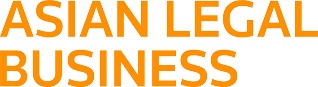 2023 ALB China Top 15 Capital Markets Lawyers Submission Form2023 ALB China 十五佳资本市场律师报名表Nomination No. 1提名人选之一Please clearly mark CONFIDENTIAL next to the names or deals that are not publishable. 如有名字或交易不能发表，请明确在其旁边标注“保密”Nomination No. 2提名人选之二Please clearly mark CONFIDENTIAL next to the names or deals that are not publishable. 如有名字或交易不能发表，请明确在其旁边标注“保密”By submitting any information and materials to Thomson Reuters, submitter is agreed with below content:All information, materials and submission provided to Thomson Reuters is legally available and not partially or totally, directly or indirectly encumbered by rights owned by third parties. By submitting any information and materials to Thomson Reuters, I understand and agree that neither Thomson Reuters nor its employees shall be liable for any loss, demand, claim or cause of action of any kind, for defamation, invasion of privacy, publicity or any similar matter whether or not such loss, demand or claim is foreseeable or not. Thomson Reuters shall not be responsible for any claims from third parties (whether grounded on intellectual property rights infringements, defamation, or breach of confidentiality or otherwise) related to Thomson Reuters’ publication of the information, materials and submission provided by you. All information, materials and submission provided to Thomson Reuters will be published as-is, without alteration or modification and the submitter will be fully responsible for its submission.* One firm can nominate at most TWO lawyers who had outstanding achievement in the capital markets deals.  每一家律师事务所最多能提名2位满足条件的资本市场律师，请律所内部协商之后用一名联系人沟通提交报名表。* Candidates can be of any nationality but need to be based in mainland China during the past 12 months.  被提名的资本市场律师需要在过去的12个月内常驻中国大陆从事资本市场相关法律服务，中外律师不限。* Submission form can be filled in Chinese, or English or bilingual.  表格以中文或英文或中英双语填写均可。* The deadline for submission is Thursday, Dec. 22, 2022, 6:00 pm (Beijing time)  提交报名截止时间为2022年12月22日(周四)下午六点。 * Please mail your submission to: TRALBRanking@thomsonreuters.com  请于截止日期之前将报名表格发送到: TRALBRanking@thomsonreuters.comBASIC INFORMATION基本信息Candidate Name被提名律师姓名Current Law firm所在律师事务所Practice Area(s)执业领域Location工作地点Age年龄Years of Legal Career从业年限Current Title 职务级别Years in Current Firm 当前律所工作年限Bar Qualification(s) and Time执业资格及获得年份Previous firm(s) and Duration (If applicable)此前工作经历及年份（如果有）CAREER HIGHLIGHTS执业生涯突出表现Please list up to five of the most important equity and/or debt deals in career life. Clearly mark CONFIDENTIAL on those that are not publishable.请列举候选人代理过的代表性股票市场和/或债券市场交易，不超过5个。如有内容不能发表，请明确在其旁边标注“保密”(Please specify candidate’s role, as well as complexity, innovation, or impact of the deals. 请描述候选人在交易中的角色，以及交易的复杂性、创新性、影响等)Please list up to five of the most significant equity and/or debt deals in the last 12 months. Clearly mark CONFIDENTIAL on those that are not publishable.请列举候选人过去12个月最重要的股票市场和/或债券市场交易，不超过5个。如有内容不能发表，请明确在其旁边标注“保密”。(Please specify candidate’s role, as well as complexity, innovation, or impact of the deals.请描述候选人在交易中的角色，以及交易的复杂性、创新性、影响等)Please list up to five of candidate’s key clients.NOTE: Clearly mark CONFIDENTIAL next to the names that are not publishable.请列举候选人的主要客户，不超过5个注：如果有名字不能发表，请明确在其旁边标注“保密”Please list up to five new clients wins in the past 12 months.NOTE: Clearly mark CONFIDENTIAL next to the names that are not publishable.请列举候选人过去12个月中获得的新客户，不超过5个注：如果有名字不能发表，请明确在其旁边标注“保密”Please list any significant accolades the candidate has received for work in the form of public recognition, awards etc.候选人曾获得奖项RECOMMENDATIONS推荐与评价Some client comments the candidate has received (If available, please name a client contact for reference)客户对候选人有何评价(如有可能请提供一位客户作为推荐人) *Clients may receive ALB emails.候选人提供的客户推荐人，可能收到ALB排名、活动、调研相关邮件。Comments from managing partner or colleague (If available, please name a contact for reference)律所领导或同事对候选人有何评价(如有可能请提供一位领导或同事作为推荐人)OTHER INFORMATION 补充信息Personal philosophy, i.e. the motivation and excitement about work 个人哲学。如择业原因、工作动力等Future plans and career ambitions将来计划，未来几年的安排，长远目标Other relevant information (including, but not limited to, pro-bono work, charity work, social service etc.)其他提名理由（包括但不限于法律援助，慈善活动，社会公益工作等）BASIC INFORMATION基本信息Candidate Name被提名律师姓名Current Law firm所在律师事务所Practice Area(s)执业领域Location工作地点Age年龄Years of Legal Career从业年限Current Title 职务级别Years in Current Firm 当前律所工作年限Bar Qualification(s) and Time执业资格及获得年份Previous firm(s) and Duration (If applicable)此前工作经历及年份（如果有）CAREER HIGHLIGHTS执业生涯突出表现Please list up to five of the most important equity and/or debt deals in career life. Clearly mark CONFIDENTIAL on those that are not publishable.请列举候选人代理过的代表性股票市场和/或债券市场交易，不超过5个。如有内容不能发表，请明确在其旁边标注“保密”。(Please specify candidate’s role, as well as complexity, innovation, or impact of the deals. 请描述候选人在交易中的角色，以及交易的复杂性、创新性、影响等)Please list up to five of the most significant equity and/or debt deals in the last 12 months. Clearly mark CONFIDENTIAL on those that are not publishable.请列举候选人过去12个月最重要的股票市场和/或债券市场交易，不超过5个。如有内容不能发表，请明确在其旁边标注“保密”。 (Please specify candidate’s role, as well as complexity, innovation, or impact of the deals. 请描述候选人在交易中的角色，以及交易的复杂性、创新性、影响等)Please list up to five of candidate’s key clients.NOTE: Clearly mark CONFIDENTIAL next to the names that are not publishable.请列举候选人的主要客户，不超过5个。注：如果有名字不能发表，请明确在其旁边标注“保密”Please list up to five new clients wins in the past 12 months.NOTE: Clearly mark CONFIDENTIAL next to the names that are not publishable.请列举候选人过去12个月中获得的新客户，不超过5个。注：如果有名字不能发表，请明确在其旁边标注“保密”Please list any significant accolades the candidate has received for work in the form of public recognition, awards etc.候选人曾获得奖项。RECOMMENDATIONS推荐与评价Some client comments the candidate has received (If available, please name a client contact for reference)客户对候选人有何评价(如有可能请提供一位客户作为推荐人) *Clients may receive ALB emails.候选人提供的客户推荐人，可能收到ALB排名、活动、调研相关邮件。Comments from managing partner or colleague (If available, please name a contact for reference)律所领导或同事对候选人有何评价(如有可能请提供一位领导或同事作为推荐人)OTHER INFORMATION 补充信息Personal philosophy, i.e. the motivation and excitement about work 个人哲学。如择业原因、工作动力等Future plans and career ambitions将来计划，未来几年的安排，长远目标Other relevant information (including, but not limited to, pro-bono work, charity work, social service etc.)其他提名理由（包括但不限于法律援助，慈善活动，社会公益工作等）